Здравствуйте дорогие друзья!Приглашаю Вас взглянуть наш микрорайон немножко по другому, моими глазами. Я очень хорошо вижу, поэтому смотрю по-особому с любовью на  наши улицы, скверы. Предлагаю совершить увлекательные прогулки  по моим маршрутам. Сова зовет «Друзья, вперед!»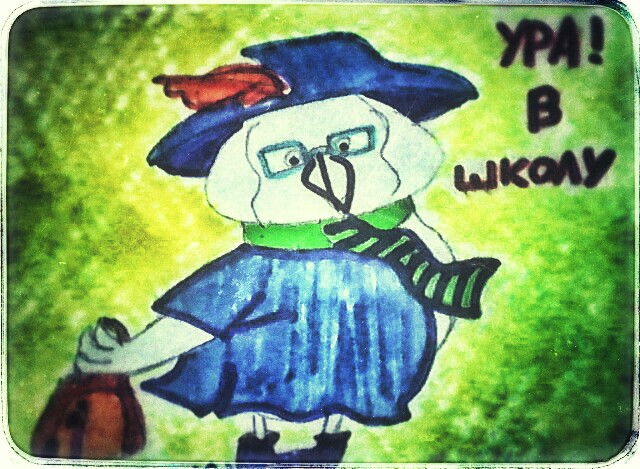  Совушка Лада давно дружит со спортом. Как хозяйка микрорайона, она должна знать все, что здесь происходит. Полет Лады занимает много сил и энергии, поэтому Совушка постоянно занимается культурой. Сова птица, которая хорошо ориентируется в ночи, да и днем неплохо видит. А еще она обожает сидеть на ветке ели и наблюдать за всеми. Как говорится: «комфорт и порядок».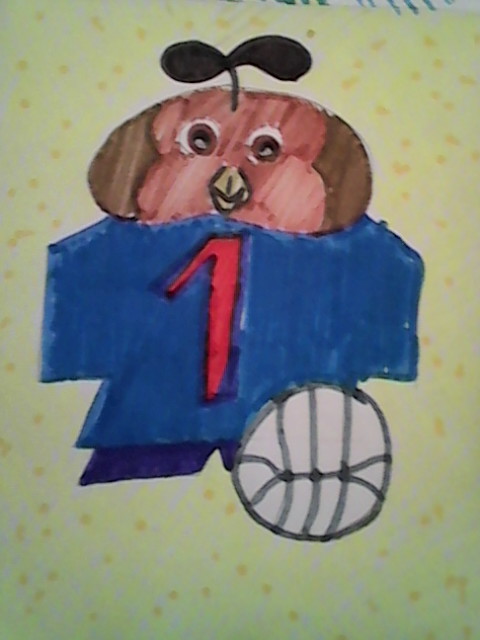 У Лады много друзей: сойки, синицы, голуби, все пернатые района. Она часто прилетает к ним в гости общаться. Сама она питается мелкими грызунами и лягушками, а ее друзья насекомыми и зерном. Совушка очень переживает за своих друзей зимой, когда им голодно. Спасибо горожанам,  они подкармливают птиц в это время, мастерят кормушки  и  заполнят их семенами.Как хорошо, что в нашем районе жители развешивают кормушки и наполняют их кормом. А ты знаешь, что любят кушать синицы?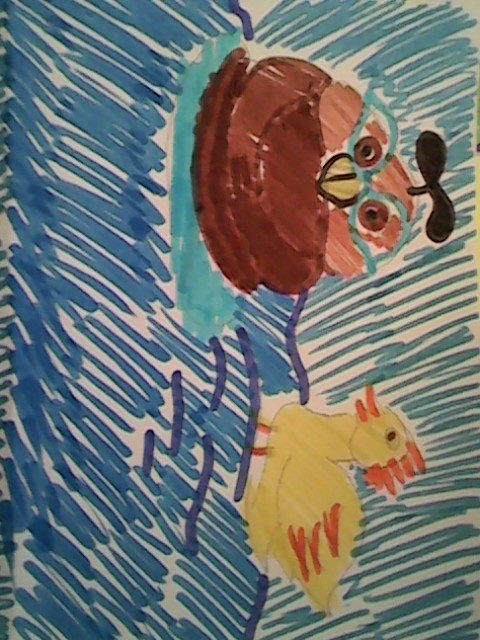 Лада любит наблюдать, как играют дети в детском саду. Там много игрушек и вкусно пахнет запеканкой. Ах, как ей бы хотелось побывать там, поспать на настоящей детской кроватке, пообедать вместе с ребятами и конечно, поиграть в казаки – разбойники Но больше всего её радует когда маленькие дети ухаживают за цветами на клумбе у своего детского садика. И ты знаешь какие цветы высаживают на клумбы?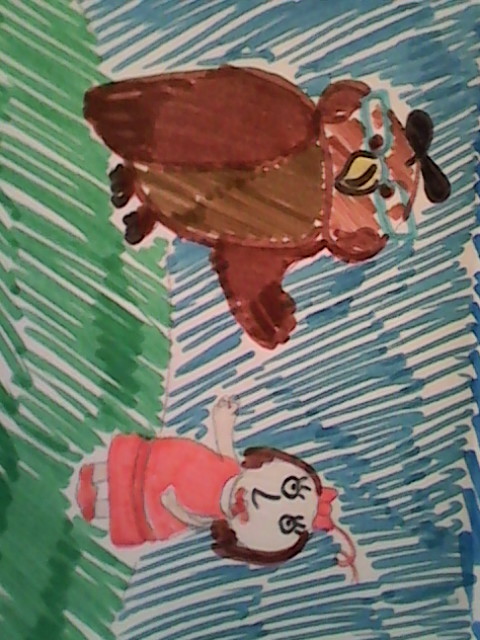 Недалеко от магазина Перекресток крутые склоны к дороге и тротуару домов. Зимой дети весело катают здесь на ледянках. Но вдруг однажды здесь появился автомобиль. Он резко затормозил и к счастью ребенок не попал под его колеса. Помните кататься с гор у дороги опасно для жизни! Зимой можно придумать много других интересных игр. Приходите на каток к гимназии №14, вставайте на коньки   и лыжи. Здоровья Вам!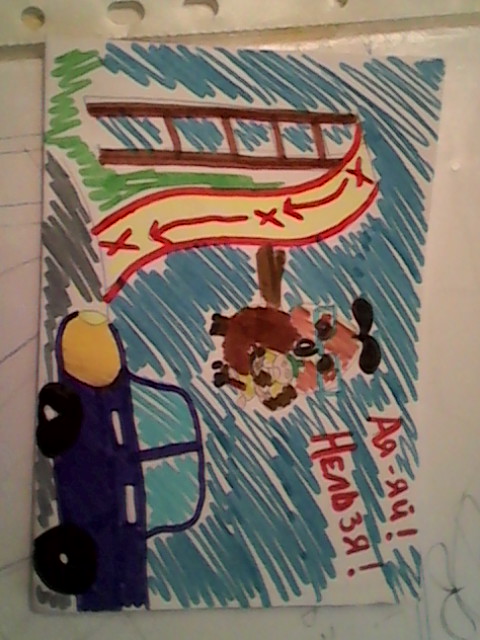  Вы читали сказку «Колобок»?  Это любимая сказка Лады. Почему? Во - первых Колобок веселый, находчивый, добрый, доверчивый. Плохо, что не слушал дедушку и бабушку, если бы слушал, то избежал бы  зубов Лисы.  Рядом с Колобком находится кулинария. Вы можете приобрести вкусную выпечку. Отдохнуть у детской площадки и продолжить путь дальше.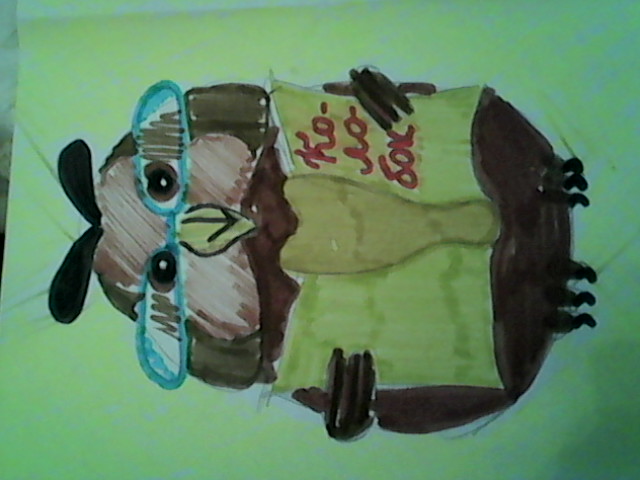 Жарким летним днем хорошо посидеть на лавочке у фонтана, послушать шум воды. Вода - она живая, капельки падают и напевают песенки:Тучка наш дом родной,Где бываем мы порой.Разбежимся кто куда,Называют нас – вода.Мы умоем, охладим,Жажду быстро утолим.Рад нам каждый и везде,Мы начало на Земле!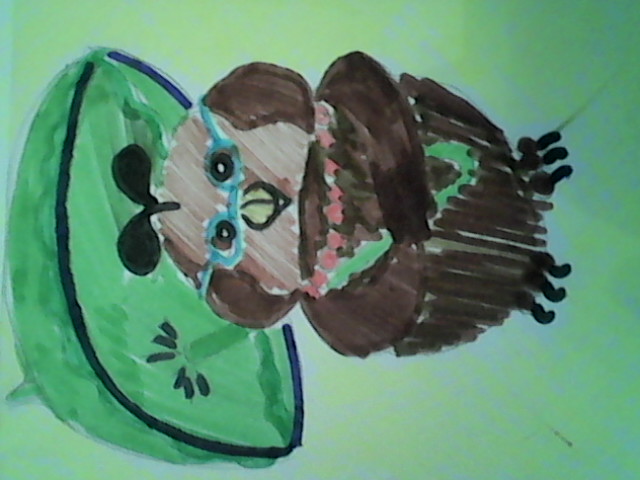 Сова Лада смотрит в голубую бездну и мечтает так высоко взлететь, чтобы увидеть всю планету. Почему в космос летали обезьянки, собачки, а птицы нет?  Несправедливо! Лада как ночная птица отлично ориентируется по звездам. Она считает, что на одной из звезд Большой Медведицы живут уникальные птицы – астронавты, которые готовятся к полету на нашу Землю с дружеским визитом. 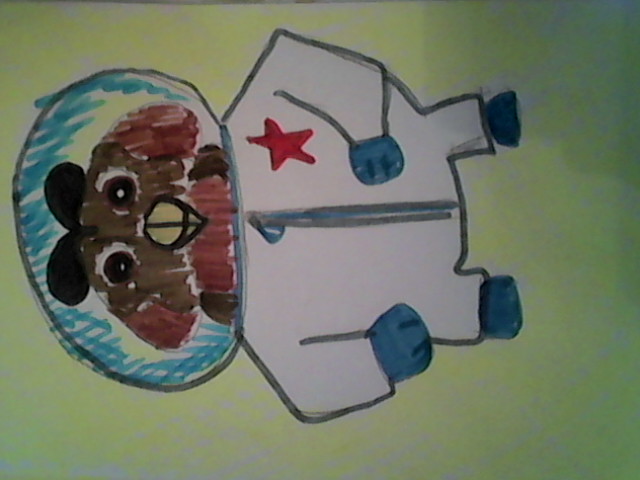 Лада обожает цветы. Её радует, когда жители разбивают клумбы, сажают деревья и кустарники. С ранней весны радуют глаз нарциссы, тюльпаны, маргаритки, с середины лета зацветают бархатцы, календула, настурция. К осени  распускаются хризантемы, гортензия, георгины. Все эти растения созданы человеком для настроения горожан. Нравятся также Ладе и кованные из железа украшения – заборчики, кашпо, фонари.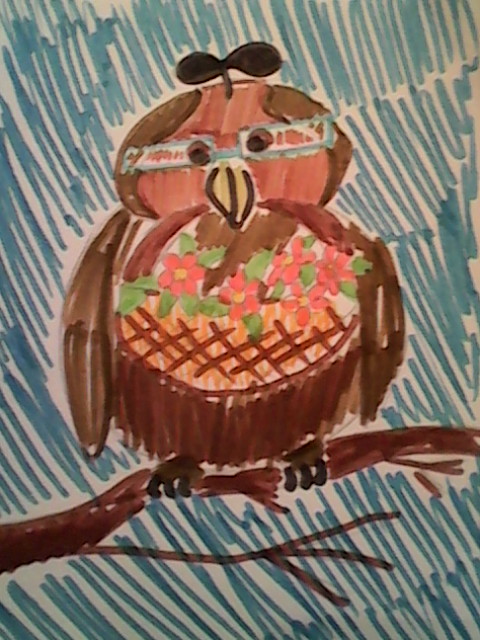 Как хорошо накинуть на плечи рюкзак и отправиться в лес на длительную прогулку.Лес это кладовая ягод, грибов, лекарственных растений, чистого воздуха и лесного аромата. В лесу можно наблюдать за такими животными как муравьи, ежи, лягушки, ящерицы. Мудрая Лада знает поведение этих животных, знает законы жизни в лесу. Ее радует, что экологический центр «Турист» помогает школьникам и их родителям знакомиться с жизнью обитателей леса.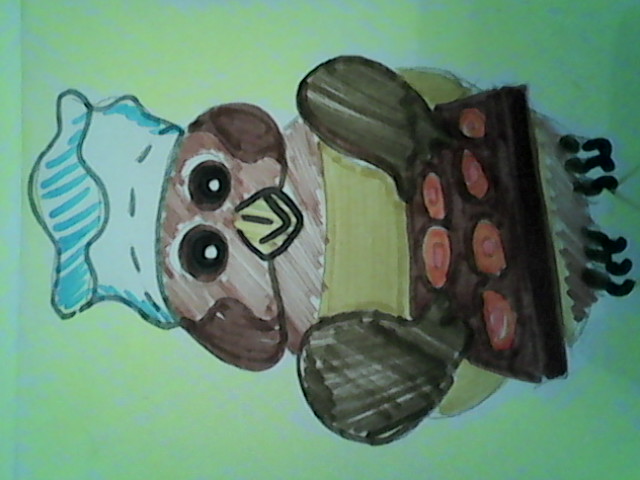 Есть у Лады друг Кот. Правда, он  выполнен из камня, так думают люди. А Лада знает – с ним можно общаться. Когда - то у Кота была подруга Ворона. Но злой человек похитил ее, и Коту стало очень грустно.  Они вместе несли дозорную службу, приглядывали за малышами на детской площадке, слушали их веселый смех. Лада прилетает к нему, рассказывает новости и советует быть внимательным за детьми – рядом дорога.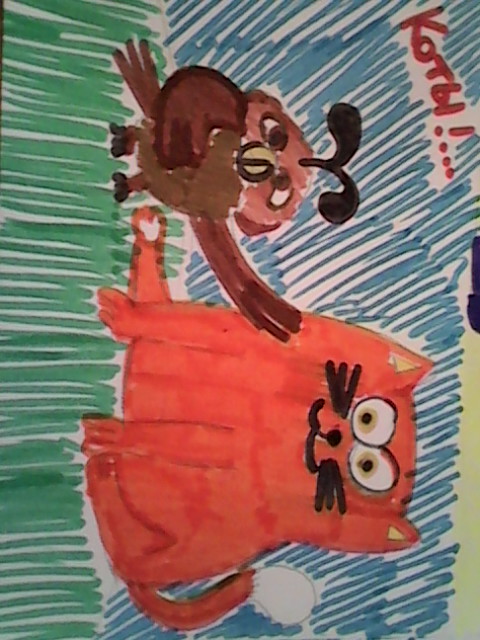 Город – каменные джунгли. Лада померила размахом крыльев расстояние между домами и поняла, что оно очень маленькое. Почти как в лесу, когда деревья ветвями касаются друг друга. Неправильно это, неправильно.  Мало место для детских игр, а игры это воспитание подрастающего поколения. Лада много знает игр, а какие знаешь подвижные игры ты?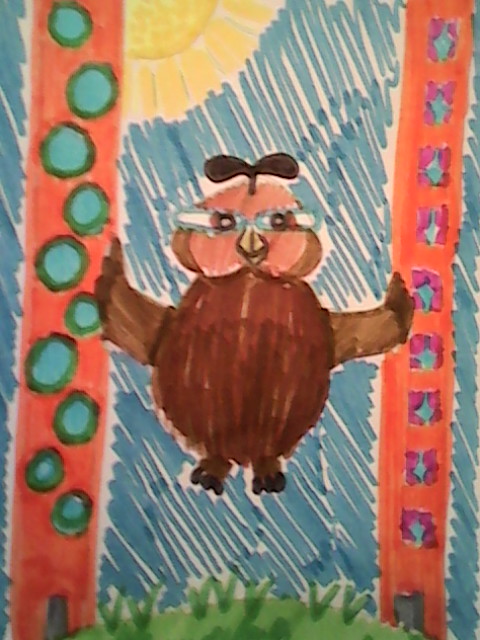 Сова Лада взлетает очень высоко, но город становиться еще выше. Каждый год он разрастается, увеличивается число горожан.Если посмотреть с уровня поверхности на последний этаж – дух захватывает ВЫСОТА! Почти все как у птиц: кто- то строит гнезда у поверхности земли, кто – то на ветках деревьев, кто – в дуплах деревьев. Грачи образуют гнездами этажами. А ты знаешь кто где живет?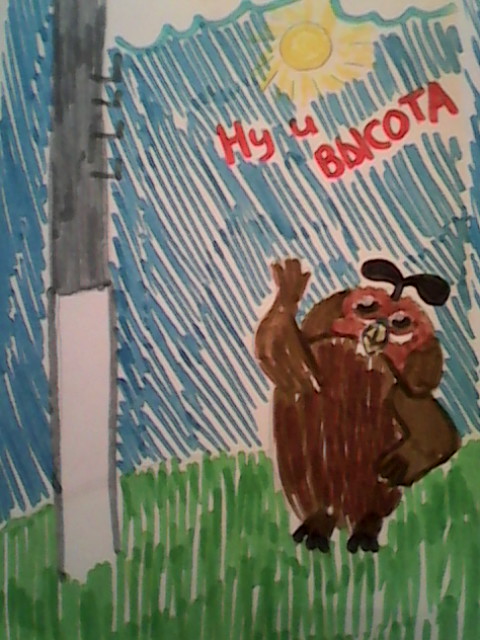 Вы прошли весь маршрут, нашли все мои станции, познакомились с моими любимыми местами. А на мои вопросы ответили? Чтобы много знать, нужно много изучать.До встречи, друзья!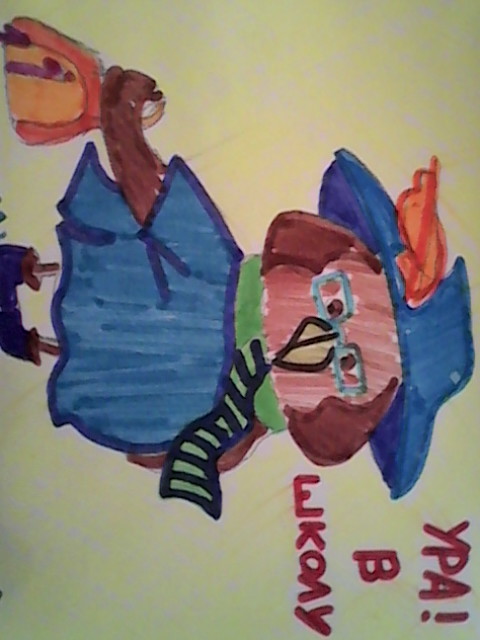 